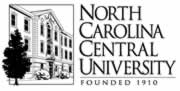 North Carolina Central UniversityNorth Carolina Central University“Communicating to Succeed”“Preparing Educators for Diverse Cultural Contexts for the 21st CenturyMISSIONThe mission of North Carolina Central University is to prepare students academically and professionally to become leaders to advance consciousness of social responsibility in a diverse, global society.  In accordance with the larger institution, the mission of the North Carolina Central School of Education is to prepare educational professionals to serve and inspire excellence in teaching, administration, counseling, communication, technology and other related services.  Central to this aim is the development of leaders who promote social justice and dedicate themselves to the well-being of a global community. The Counselor Education Program prepares counselors to work in mental health, school, and career counseling settings who promote social justice and responsibility, serve as leaders in a diverse and global community, and respond to the complexity of human needs across the lifespan. To this end, the program emphasizes increasing awareness, knowledge, and skills in interacting with economically, socially, and culturally diverse populations.  Our partnerships with local agencies and schools foster an understanding of multicultural and diverse populations and counseling interventions that promote empowerment.  The Department of Counselor Education’s mission: North Carolina Central University is located in Durham, a fairly urban area in central North Carolina.  Nearby regions include rural areas, as well as the Research Triangle Park.  The Department of Counselor Education prepares professional counselors to work in career, school, and community agency settings who promote development across the lifespan, advocate for systemic change, and respond to the complexity of human needs associated with a diverse society.  Faculty are expected to teach and mentor students, serve the community and profession, and conduct and disseminate research.Course InformationCourse Prefix and Title:  CON 5201-101 Ethical and Professional Orientation to CounselingCourse Description   This course is designed to provide an understanding of the identity of the professional counselor, the characteristics of an effective counselor, self-exploration in relation to that role and is infused with ethical considerations relevant to the profession.  Awareness of the professional literature and organizations, establishing entry-level professional writing skills, including understanding APA writing style, and training students in beginning counselor skills, such as attending, active listening, and reflecting will be addressed.Number of Credits:  3 hrsMeeting Time: Fall 2016Class Location: Blackboard deliveryInstructor Information:Name: Suzan Z. Wasik, PhD, NCC, LPC, (NC)Email: swasik@nccu.eduOffice location: 2132 School of Education. Office phone (919) 530-5179; FAX: (919) 530-7522Office hours: M 1pm-5pm; T 10:30am-1:30pm; W by appointment (site visits); Th 10:30-1:30pm (virtual and by appointment)***Please allow 24-48 hours for a response to emails and voice mail messages, excluding nights, weekends, and holidays.  Email is the most reliable and quickest communication method.Required Course Materials:American Psychological Association (2009).  Publication manual of the American Psychological 	Association (6th ed.).  Washington, DC: Author.Corey, G. Corey, M. S. & Callanan, P.  (2011). Issues and ethics in the helping profession (9th ed.).	  Pacific Grove, CA: Brooks/Cole.* A word about Cengage/Mindtap – The Corey, Corey, and Callanan text is accompanied by the online learning platform called Mindtap.  It is required that all students purchase the online access code for this textbook.  Mindtap access offers students an ebook, videos, exercises, and quizzes that count toward the final grade in this course.  See Blackboard for instructions on accessing the Mindtap platform that accompanies this textbook.  Class-specific websites:  	https://onlinecourse.nccu.edu/nccu-index.html    Class Blackboard site.  Log on in order to fulfill various assignments during the semester (e.g., submit assignments, obtain handouts). www.nccuCounseling.com   This is the address for the Department of Counselor Education at NCCU. Visit it often for departmental updates and major requirements.https://www.counseling.org/resources/aca-code-of-ethics.pdfhttp://www.apastyle.org/  American Psychological Association APA Writing Style home pagehttp://blog.apastyle.org/   Writing experts comments on APA the APA writing http://www.apastyle.org/learn/tutorials/basics-tutorial.aspx    APA tutorial https://www.lib.ncsu.edu/citationbuilder/    NCSU Citation BuilderCourse Objectives:This course seeks to satisfy those competencies set forth by the Council for the Accreditation of Counseling and Related Educational Programs (CACREP), as found in the 2016 Standards. Therefore, at the conclusion of this course, students will be able to do the following: Integrate the ethical standards set forth by professional organizations and credentialing bodies into the practice of counseling in a variety of settings and specialties, across client populations. (Sec. II:F:1.i) Articulate knowledge of ethical strategies for selecting, administering, and interpreting assessment and evaluation instruments and techniques in counseling. (Sec. II:F:7:m) Apply ethical and legal standards to the professional practice of counseling, specifically as they apply to work with diverse client populations and to work with minors, couples, families, and groups. (CMHC B:1)Additionally, students will be able to: Evaluate ethical decision-making models and determine which models to use in making ethical decisions related to professional counseling practice.Compare and contrast ethical standards for the profession of counseling with ethical standards for related helping professions.Integrate technology into the completion of course and learning activities in preparation for the growing integration of technology in the profession of counseling.Produce course materials and presentations that reflect exemplary professional oral and written communication skills at standards expected of entry-level professionals.Apply proper APA style documentation and formatting to learning activities. Think critically about the impact their personal worldview has on their personal and professional development as beginning counselors and how their personal worldview is influenced by their personal and professional development as beginning counselors.Foliotek Statement:Maintaining an electronic portfolio (i.e., 'Foliotek') is a new requirement for continued enrollment as a degree-seeking student in the School of Education at North Carolina Central University. You MUST maintain a Foliotek account while enrolled in school, and you will be required to upload a majority of your assignments to the system. The university will use the information to track data and verify that you have met competencies of your program of study - but more importantly - this system will serve as your own professional e-portfolio and file storage. If you do not have a Foliotek account, contact Foliotek a888-365-4639, extension 2. Note this information is on our website (www.nccuCounseling.com) on the student page. Once you have registered with Foliotek and have access to your Foliotek account, please create a folder for each course that you take. You are encouraged to upload all of your work (future and previous) for each class in its respective folder. Some of it may be used for your required portfolio.  At the least, you'll have access to all of your work as long as you have access to your online Foliotek account.The foliotek assignments for this course include: ethical case study, development of professional counseling internet assignment, and field interview.  Teaching Strategies:  Lecture presentations and video demonstrations, class discussion board content, small group brainstorming sessions, presentations, small group projects, objective factual examinations of content knowledge, subjective examinations of applications of assigned materials, student presentations to virtually assembled audiences of peers, electronic communications, and modeling via electronic media.Note about online learning: This is an online class, so the expectations are a bit different than courses taught face-to-face. Students need to feel comfortable working from a computer, using the Internet, and being self-motivated to work on the course content throughout the week. In a 15 week semester, students may spend 2 hours and 40 minutes per week in a lecture class plus additional time for driving and study/preparation. During a 5 week summer semester, students may spend up to 8 hours per week in a lecture class plus additional time for driving and study/preparation. During a 2.5 week May-mini, students may spend up to 17.5 hours per week in a lecture class plus additional time for driving and study/preparation. So, for an online class, it is important to schedule your time wisely. While you do not have the driving time, it is expected that the completion of this course will take the same amount of time as if it were being taken face-to-face. However, how you spend that time will be different. The lectures are quite a bit shorter, and will not take up the amount of time as it does face-to-face.Student Learning Outcomes and Assessment:CACREP Standards (2016):II. C. Students actively identify with the counseling profession by participating in professional counseling organizations and by participating in seminars, workshops, or other activities that contribute to personal and professional growth.II. F. The eight common core areas represent the foundational knowledge required of all entry-level counselor education graduates. Therefore, counselor education programs must document where each of the lettered standards listed below is covered in the curriculum.1. PROFESSIONAL ORIENTATION AND ETHICAL PRACTICE— a.  history and philosophy of the counseling profession and its specialty areas b. the multiple professional roles and functions of counselors across specialty areas, and their relationships with human service and integrated behavioral health care systems, including interagency and interorganizational collaboration and consultation c. counselors’ roles and responsibilities as members of interdisciplinary community outreach and emergency management response teams d. the role and process of the professional counselor advocating on behalf of the profession e. advocacy processes needed to address institutional and social barriers that impede access, equity, and success for clients f. professional counseling organizations, including membership benefits, activities, services to members, and current issues g. professional counseling credentialing, including certification, licensure, and accreditation practices and standards, and the effects of public policy on these issues h. current labor market information relevant to opportunities for practice within the counseling profession i. ethical standards of professional counseling organizations and credentialing bodies, and applications of ethical and legal considerations in professional counseling j. technology’s impact on the counseling profession l. self-care strategies appropriate to the counselor role 2. SOCIAL AND CULTURAL DIVERSITY—d. the impact of heritage, attitudes, beliefs, understandings, and acculturative experiences on an individual’s views of otherse. the effects of power and privilege for counselors and clientsf. help-seeking behaviors of diverse clientsg. the impact of spiritual beliefs on clients’ and counselors’ worldviewsh. strategies for identifying and eliminating barriers, prejudices, and processes of intentional and unintentional oppression and discrimination5. HELPING RELATIONSHIPS— a. theories and models of counseling b. a systems approach to conceptualizing clients c. theories, models, and strategies for understanding and practicing consultation d. ethical and culturally relevant strategies for establishing and maintaining in-person and technology-assisted relationships e. the impact of technology on the counseling process f. counselor characteristics and behaviors that influence the counseling process 	g. essential interviewing, counseling, and case conceptualization skillsCourse PoliciesCandidates are expected to participate in all classes and assigned activities. Following NCCU’s policies regarding attendance, candidates cannot miss more than 2 weeks of classes (2 weeks of DB postings/ classes).  All assignments are to be completed and submitted on time according to dates listed in the syllabus. Written assignments are graded on the quality of content, format, grammar, and spelling according to the Publication Manual of the American Psychological Association. All papers should be double-spaced and reflect graduate level content and preparation. Careless preparation or inappropriate presentations will adversely affect the grade for that assignment. Confidentiality:As with the practice of counseling itself, some class discussions may be confidential in nature.  While the learning environment is different from a clinical setting, growing self-awareness often involves self-disclosure. Should they occur, these disclosures should be treated as confidential information not divulged outside of the classroom environment with non-class members or instructors without permission.  Course Requirements and Assignments*:All assignments will be submitted on Blackboard under the Assignments link.  On the day your assignment is due, submit a copy to BB.  If you have a general question about an assignment, please submit your question to the discussion board since others might have the same question.  I strive to provide continual feedback throughout the semester within 7-12 days after DUE DATE of assignment.Missed Assignments: Late assignments will not be accepted. If there are special concerns or circumstances, contact Dr. Wasik electronically or in person as soon as possible.Papers and reflections must follow APA format, which in addition to writing style should include a correctly formatted title page, an abstract, and references as appropriate.  Other elements of APA formatted papers include but are not limited to: 1-inch margins, Running heads, page numbers, and appropriate headings.  More information and instruction can be found in the APA Manual.1.  Self-Assessment Reflection Paper(SLO 3, 6, 7, 18, 19)50 pointsThis assignment is part of a pre/post evaluation and will be revisited at the end of the semester.Complete the Corey, Corey, and Callanan (CCC) Self-Assessment: An Inventory of Your Attitudes and Beliefs about Ethical and Professional Issues (p. 24-32 or Section1-6, LO 9) and review your answers. (Note: This is a personal reflection. There are no right or wrong answers!)Based on what you learned about yourself, write a reflection on personal values, biases, attitudes, and cultural beliefs that may influence your role as counselor. Possible topics to be explored: family of origin dynamics and its effect on how you relate with others; messages received about people, counseling, and mental illness; religious and spiritual values.  (Note: Do not turn in your answers to the assessment; just your reaction.)Design a plan of action to challenge at least one of those biases, showing how to respond when facing a triggering interaction when in a counseling role.Briefly respond in one paragraph to the following question:           		If you could pick three people — alive or dead — to be on your “personal board of directors,” who 				would they be?  Briefly explain why.Briefly respond in one paragraph to the following question: 			What do you most hope to learn about the topic of ethics during the course of this semester?
Use APA-formatting for this paper!  Consult your APA manual, along with any APA resources that are posted on Blackboard for more specifics on APA.Note: This is a personal reflection. There are no right or wrong answers!  Do not turn in your answers to the assessment; just your reaction. This assignment is part of a pre/post evaluation and will be repeated at the end of the semester as part of your Self- Reflection Project.  Basic Paper Requirements: ● Written Communication: Written communication is free of errors so that the overall message is clear. Reflections may be written in the first person.  Other APA papers must be written in the third-person.● APA Formatting: Paper is formatted according to the latest edition of the APA Manual (include a title page, an abstract, and references if applicable). Resources and citations are formatted according to APA (6th Edition) Style.● More information on this assignment will be available on the Blackboard site.2 . Ethical Case Study Paper  ***This is a Foliotek assignment/This is a Group Assignment.  Teams of 2-3 students will review the case study provided on Blackboard. The team will write and submit a paper based on this selected ethical case study. Based on our class activities and readings, reflect on the complex nature of professional counseling dilemmas. Include information on the decision making process associated with resolving ethical quandaries.  Finalize the assignment with a one-page reflection on your reaction to the assignment and any insights gained while completing your paper.  All group members will receive the same grade.  (SLO 12, SLO 19)Basic Paper Requirements: ● Written Communication: Written communication is free of errors so that the overall message is clear. Reflections may be written in the first person.  Other APA papers must be written in the third-person.● APA Formatting: Paper is formatted according to the latest edition of the APA Manual (include a title page, an abstract, and references if applicable). Resources and citations are formatted according to APA (6th Edition) Style.● More information on this assignment will be available on the Blackboard site.3. Development of Professional Counseling Internet Assignment: (100 points)   (SLO 1, SLO 4, SLO 9, SLO 10, SLO 19)  *****This is a Foliotek assignmentThis is an OPTIONAL group assignment – Students may choose to complete independently or with a group of 2-3 other students.  All group members will receive the same grade.    This assignment should include the following three sections: Part-1. History and Development of Professional Counseling: Based on your readings for the class and your exploration of the websites below, write a review on the history and development of professional counseling, including information on licensure and certification listed under websites. (See Gladding posting on BB/ or the following weblink:https://nccu.blackboard.com/bbcswebdav/pid-1954449-dt-content-rid-3194865_2/courses/2015Fall.CON5201.OL1/Gladding%20Chapter%20-%20History.pdfPart-2. Professional Websites: Peruse the professional websites below and include information from these websites when talking about history and development of professional counseling and/or licensure and certification. What types of information did you find in these websites? What are the benefits of each one of these websites to counselors? Spend around two to three pages in this part of your paper.   Be sure to list all websites in your paper as references according to the APA format.- North Carolina Board of Licensed Professional Counselors: http://www.ncblpc.org/index.html- Licensed Professional Counselors Association of North Carolina:  http://www.lpcanc.org/- American Counseling Association:  http://www.counseling.org/   - Council for Accreditation of Counseling and Related Educational Programs: http://www.cacrep.org/	- National Board Certified for Counselors: http://www.nbcc.org/Part -3. Growth of the Counseling Profession Through Technology: Write about the evolution of online counseling as an example of ongoing growth in the counseling profession. Read National Board For Certified Counselors (NBCC) Policy Regarding the Provision of Distance Professional Services. Locate and review 8-10 sites that offer online counseling and counseling related services. Provide your thoughts and feelings about the standards, the use of on-line counseling and if you think the sites you visited adhere to these standards, if applicable. Please describe each site you visited. Be sure to cite each internet site you comment on.Go to:http://www.nbcc.org/ethics/Default.aspx and http://www.nbcc.org/AssetManagerFiles/ethics/internetCounseling.pdf . This assignment should be written up in the narrative APA format and include a cover page, abstract and reference page. Your final page should include your reflections on the growth of the counseling profession and will be uploaded to Foliotek as appropriate for your concentration area. Basic Paper Requirements: ● Written Communication: Written communication is free of errors so that the overall message is clear. Reflections may be written in the first person.  Other APA papers must be written in the third-person.● APA Formatting: Paper is formatted according to the latest edition of the APA Manual (include a title page, an abstract, and references if applicable). Resources and citations are formatted according to APA (6th Edition) Style.● More information on this assignment will be available on the Blackboard site.4.  Roles and Responsibility Assignment – Field Interview(SLO 2, SLO 19) 				                      *******This is a Foliotek assignment.Please select a counseling environment or setting in which you would like to work or in which you have an interest.  Contact a professional counselor (or other mental health professional) at that site, inform them that you are a graduate student enrolled in an introductory counseling course, and request an interview.  Potential interview questions are provided/may be generated on Blackboard. They include questions related to the roles and responsibilities of professional counselors in the area of licensure, advocacy, professional organization membership and collaboration with other human services providers.  After completing your interview, write a report of your experience.  Your report should include a summary of your interview (not a word-for-word account), and a report of your reflections/reactions of the site and the individual interviewed (what you thought/how you felt) will serve as the final page. Basic Paper Requirements: ● Written Communication: Written communication is free of errors so that the overall message is clear. Reflections may be written in the first person.  Other APA papers must be written in the third-person.● APA Formatting: Paper is formatted according to the latest edition of the APA Manual (include a title page, an abstract, and references if applicable). Resources and citations are formatted according to APA (6th Edition) Style.● More information on this assignment will be available on the Blackboard site.5.  Self-Awareness Project Paper(SLO 7,  SLO 18, SLO 19) 					  ****This is a Foliotek assignment.    The purpose of this final project/paper is to help students increase their self-awareness in several areas and to assess growth from the beginning of the semester.  In order to do this, students will take some assessments, write a reflective paper of 3-4 pages, and will give examples of how they may encounter certain topics professionally and/or personally.  The paper will be based on insight gained via several assessments and experiences throughout the course of the semester.Basic Paper Requirements: ● Written Communication: Written communication is free of errors so that the overall message is clear. Reflections may be written in the first person.  Other APA papers must be written in the third-person.● APA Formatting: Paper is formatted according to the latest edition of the APA Manual (include a title page, an abstract, and references if applicable). Resources and citations are formatted according to APA (6th Edition) Style.● More information on this assignment will be available on the Blackboard site.6. Tests Two major assessments will be given. The first assessment will be given as your midterm and the second will be given as your final examination. The exams will consist of multiple choice, true-false, and short answer/essay items.(SLO 6,  SLO 14,  SLO 16)8. Weekly Chapter Quizzes  Each week students will take a chapter quiz worth 10 points on the Mindtap online platform.  Weekly quizzes are due by 11:59pm on due date.  Once the weekly due date is past, the window will close and the quiz will no longer be available.  Students will have two attempts to take the quiz for weekly credit.9. Discussion Boards (Optional)Students will be given the opportunity to take part in Discussion Board (DB) Q & A’s throughout the course. The class Discussion Board offers a platform where students can introduce one another to their virtual classmates, ask questions, get clarifications, and deepen their learning on specific topics and areas of the course.  DB’s are not graded for this course. However, they are a very useful resource and a way for students to engage with the instructor and with one another throughout the semester. (Typical DB posts might include:  Introduce Yourself, APA Help, Ideas for Field Report, Do’s and Don’ts, etc…). Please follow the Netiquette – General Guidelines found on Blackboard when posting on DB. 10. Practice Items (Supplemental but Required)This online class offers several supplemental yet important practice items that help bring the topics of ethics and professional orientation to life in this online course format.  Students will be assigned weekly audio lectures, Ethics in Action videos, and various online case study scenarios via the Mindtap platform.  These are not graded, however they are required and will be build upon the readings and the assignments for this course.  Further, these supplemental assignments will strengthen general understanding of the complex nature of ethics in the counseling profession.Course Schedule Fall 2016Course Evaluation:      Method						PointsSelf-Assessment Reflection Paper			  50		Ethical Case Study Paper* (Group)			100		Midterm Exam					  80		Development of Professional Counseling Paper*	100	           Roles and Responsibility Field Study Report*	             100			Self Awareness Project*				100			   Weekly Chapter Quizzes  (13 quizzes @ 10 pts each)   130	Final Exam						  80				 		______________________________________________________TOTAL						740 total points* Indicates that assignment is a Foliotek RequirementGrading Scale670-740					A594-669					B518-593					C442-517	 				D<441							F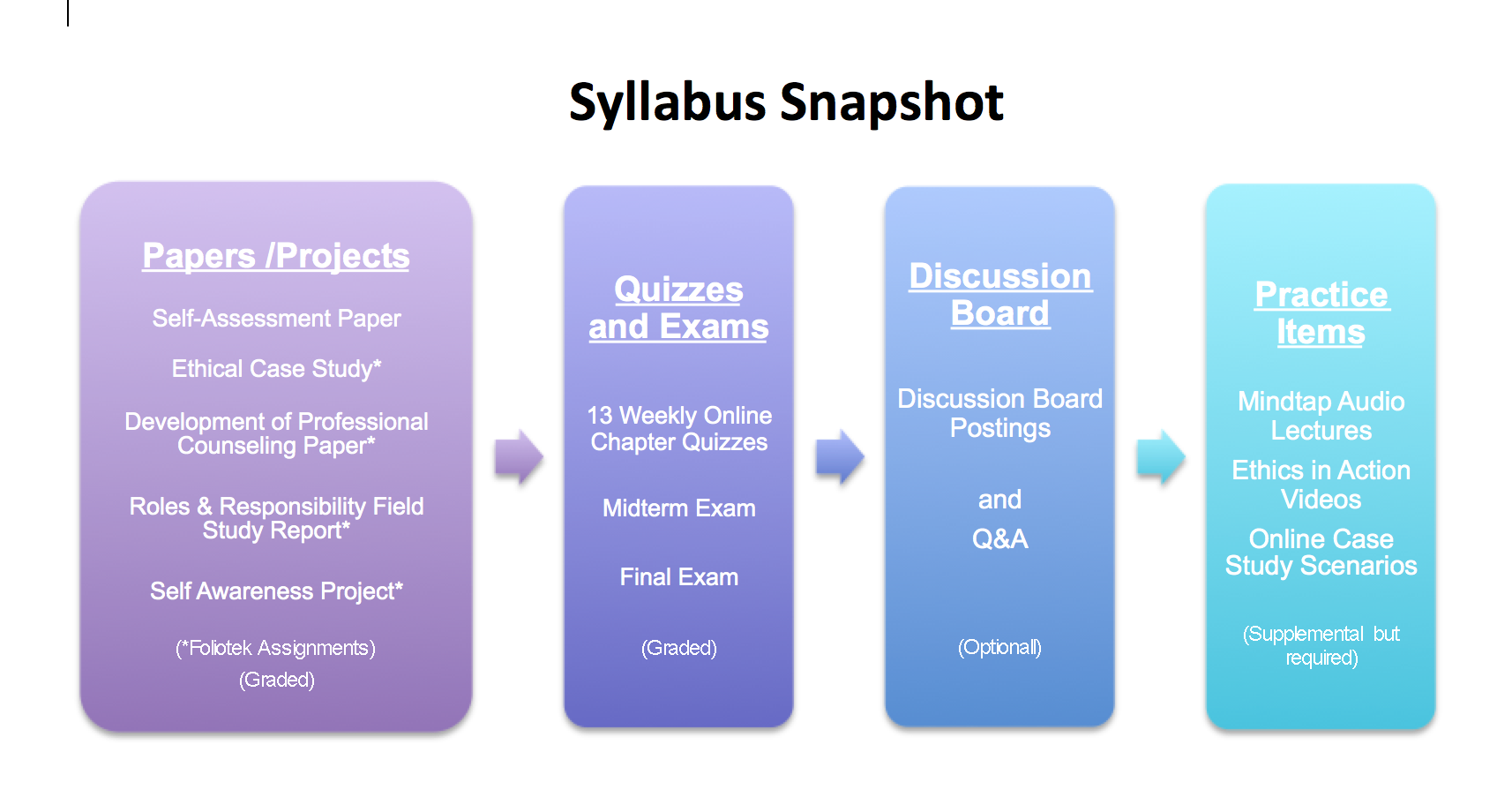 IMPORTANT INFORMATIONA complete list of dates can be found athttp://www.nccu.edu/academics/resources/calendar.cfm University policies on attendance can be found athttp://www.nccu.edu/formsdocs/proxy.cfm?file_id=1740Inclement weatherStudents should refer to local news stations regarding class cancellations/or university closings in the event of inclement weather. Please your own discretion in the event of inclement weather.  http://www.nccu.edu/health-safety/emergency/adverseweather.cfmStudents are bound by the academic integrity policy as stated in the code of student contact.  Therefore, students are required to uphold the university pledge to exercise honesty in completing assignments.  See the websites for a full explanation:http://www.nccu.edu/formsdocs/proxy.cfm?file_id=956http://www.nccu.edu/formsdocs/proxy.cfm?file_id=1674Student Disability Services Students with disabilities (physical, learning, psychological, chronic medical, etc.) who would like to request accommodations and services are required to register with the Office of Student Disability Services (SDS) in Suite 120 in the Student Services Building.  Please contact the SDS Staff at (919) 530-6325 or email sds@nccu.edu.  If you are NEW to SDS, please contact the office for an appointment. If you had accommodations previously, you can resubmit a request by visiting our website at www.nccu.edu/sds and clicking on the Accommodate Link.  Students are expected to update their accommodations each semester, preferably during the first 2 weeks of each semester.Student Support/OmbudspersonThe Student Ombudsperson is available to assist students in navigating unexpected life events, (e.g. short-term illness/injury, loss of a loved one, personal crises) and guide them to the appropriate University or community resources. Students may also receive assistance with resolving some emergency financial concerns, understanding NCCU policies or general problem-solving strategies. Schedule an appointment by contacting the Student Ombudsperson in the Office of the Dean of Students, G-06 Student Services Building, at (919) 530-7492 or bsimmons@nccu.edu.Testing AccommodationsStudents that have approved testing accommodations may have exams proctored in the following ways:The professor may proctor by providing a separate/low distraction setting and additional time.The student may have exams proctored in the SDS Testing Lab.How to submit exams to SDS Office using Accommodate:Log into Accommodate by visiting www.nccu.edu/sdsClick on Eagle Accommodate > FacultyLogin with your NCCU Email Address and Password > Arrive at your Home ScreenClick on Courses >  Your Course NameClick on Exam > Add New ExamEnter Exam Details > Attachment (Word docs, .pdf files, audio files, pictures).Selected Additional ResourcesAmerican Counseling Association (2005). Code of ethics and standards of practice. Alexandria, VA: 	Author.Anderson, D., & Swanson, C.  (1994). Legal issues in licensure.  Alexandria, VA: 	ACA.Bernard, J. M., & Goodyear, R. K. (2010). Fundamentals of clinical supervision (5th ed.). Boston, MA: 	Allyn & Bacon.Coleman, M. (2006). Critical incidents in multicultural training: An examination of student experiences. 		Journal of Multicultural Counseling and Development, 34, 168-182.Comstock, D. L., Hammer, T. R., Strentzsch, J., Cannon, K., Parsons, J., & Salazar, G., II. (2008). 		Relational-cultural theory: A framework for bridging relational, multicultural, and social justice competencies. Journal of Counseling & Development, 86, 279–287.Cormier, L. S., & Hackney, M.  (2013). The professional counselor: A process guide to helping (7th ed.).			 Boston: Allyn & Bacon.Cormier, W., & Cormier, L.  (1998). Interviewing strategies for helpers: 	Fundamental skills and 			cognitive behavioral interventions (4th ed).  Pacific Grove, CA: Brooks/Cole.Corey, G. (2013). The Art of Integrative Counseling. Racific Grove, California: Brooks Cole.Council for Accreditation of Counseling and Related Educational Programs. (2009). The2009 standards. 	Retrieved from http://cacrep.org/doc/2009%20Standards. pdfEvans, D., Hearn, U., & Ivey, A.  (1998). Essential interviewing: A programmed approach to effective 			communication (5th ed.).  Pacific Grove, CA: Brooks/Cole.Gehart, D. R. (2012). Theory and Treatment Planning in Counseling and Psychotherapy (1st ed.). Pacific Grove, California: Brooks Cole.Gladding, S.  (2007). Counseling: A comprehensive profession (6th ed.).  New York: Macmillan.Harding, A. K., Gray, L. A., & Neal, M.  (1993). Confidentiality limits with clients who have HIV: A 			review of ethical and legal guidelines and professional policies.  Journal of Counseling and 			Development, 71, 297-304.Hoenshil, T. H.  (2000). High tech counseling.  Journal of Counseling and Development, 78, 365-368.Ivey, A. E., Bradford-Ivey, M.  (2009). Intentional interviewing and counseling: facilitating client 			development in a multicultural society (6th ed.).  Pacific 	Grove: Brooks/Cole.Kottler, J. A.  (1993). On being a therapist (2nd ed.).  San Francisco: Jossey-Bass.Lundervold, D. A., & Belwood, M. F.  (2000). The best kept secret in counseling: Single-case (N=1) 			experimental designs.  Journal of Counseling and Development, 78, 92-102.Miller, G.  (1999). The development of the spiritual focus in counseling and counselor education.  			Journal of Counseling and Development, 77, 499-501. Pierre, M. R., & Mahalik, J. R. (2005). Examining African self-consciousness and Black racial identity as 		predictors of Black men's psychological well-being. Cultural Diversity and Ethnic Minority 		Psychology, 11, 28-40.Quirk, A. E. (2012). Essentials of Intentional Interviewing: Counseling in a Multicultural World (2nd ed.). Pacific Grove, CA: Brooks Cole.Strunk, W., & White, E. B.  (1979). The elements of style (3rd ed.).  Boston, MA: Allyn & Bacon.Teed, E. & Scileppi, J. (2007). The community mental health system: A navigational guide 		for providers. Boston, MA: Pearson Education, Inc.Welfe, E. R. (2012). Ethics in Counseling & Psychotherapy (5th ed.). Pacific Grove , CA: Brooks Cole.:WEEK OF DATEWEEK OF DATETOPIC(S) & ASSIGNMENTS DUE* The instructor reserves the right to alter the schedule and assignments as needed.**Blackboard Schedule is the Most Updated and Current**Reading, Review, and Practice Items for Week1August 15Introductions, Expectations and Syllabus OverviewIntroduction to Professional EthicsDUE - by Aug 23Introduce Yourself on DB!  Chapter Quiz 1 (5 pts)Syllabus Quiz (5 pts)Corey,Corey, and,Callanan (CCC)     CCC:  Chapter 1Mindtap:Intro Audio Lecture Ch 1 Audio LectureCase of Kevin Chapter 1 QuizSyllabus QUiz 2August 22The Counselor as a Person and a ProfessionDUE - by Aug 30Chapter Quiz 2 (10 Pts)APA Overview & APA Practice (*Note – APA is important in that papers are graded heavily on the correct use of APA format. Here is your time to get familiar with it before the papers start. )CCC:  Chapter 2APA ManualMindtap:Ch 2 Audio LectureEthics in Actions Videos Cases of Bihn and Eloise Chapter 2 Quiz 3August 29 Values and the Helping Relationship DUE - by Sep 6Self-Assessment Reflection Paper  (50 pts)Chapter Quiz 3 (10 Pts)CCC:  Chapter 3Mindtap:Ch 3 Audio LectureEthics in Actions Videos Case of Victor Chapter 3 Quiz4September 5(short week due to a holiday)Multicultural Perspectives and Diversity IssuesDUE -by Sept 13th Chapter Quiz 4 (10 Pts)Watch the video: The DNA Journey https://www.youtube.com/watch?v=tyaEQEmt5lsPost your reaction to the video on DBCCC:  Chapter 4Mindtap:Ch 4 Audio LectureEthics in Actions VideoCases of Miguel, Emily, & CPChapter 4 Quiz5September 12Client Rights and Counselor ResponsibilitiesDUE- by Sept 20thChapter Quiz 5 (10 Pts)CCC:  Chapter 5Mindtap:Ch 5 Audio LectureEthics in Actions VideoCases of Marvin, Sara, & SergioChapter 5 Quiz6September 19Confidentiality: Ethical and Legal IssuesDUE - by Sept 27Chapter Quiz 6 (10 Pts)Ethical Case Study Paper* (100 pts)CCC:  Chapter 6Mindtap:Ch 6 Audio LectureEthics in Actions VideoCases of Matt, Veronica, SherryChapter 6 Quiz 7September 26Managing Boundaries and Multiple RelationshipsLook Ahead: Make appointments to visit sites for Roles & Responsibilities AssignmentDUE - by Oct 4Chapter Quiz 7 (10 Pts)Online Midterm Assessment (80 points)CCC:  Chapter 7Mindtap:Ch 7 Audio LectureEthics in Actions VideoCases of Gift Giving, Gloria, & MillieChapter 7 Quiz 8  October 3Professional Competence and TrainingDUE– by Oct 11Chapter Quiz 8 (10 Pts)CCC:  Chapter 8Gladding Chapter on BBMindtap:Ch 8 Audio LectureEthics in Actions VideoCases of CEUs & EdChapter 8 Quiz9October 10Ethical Issues in Supervision DUE - by Oct 18Development of Professional Counseling  Assignment*(100 pts)Chapter Quiz 9 (10 pts)CCC:  Chapter 9Mindtap:Ch 9 Audio LectureCases of Brent, Laura & AugustusChapter 9 Quiz 10October 17(short week due to fall break)Issues in Theories and PracticeLooking Ahead - Finalize Roles and Responsibility Assignment DUE- by Oct 25Chapter Quiz 10 (10 pts)CCC:  Chapter 10Mindtap:Ch 10 Audio LectureCases of Jack, Catrina, & SamuelChapter 10 Quiz11October 24Ethical Issues in Couples and Family TherapyDUE- by Nov 1Roles and Responsibility Assignment * (100 pts)Chapter Quiz 11 (10 pts)CCC:  Chapter 11Mindtap:Ch 11 Audio LectureCases of M&J, Olivia, & MaxChapter 11 Quiz12October 31Ethical Issues in Group WorkDUE– by Nov 8Chapter Quiz 12 (10 pts)CCC:  Chapter 12Mindtap:Ch 12 Audio LectureCases of GL, Lisa, & JasonChapter 12 Quiz13November 7Community and Social Justice Perspective DUE – by Nov 15Chapter Quiz 13 (10 pts)CCC:  Chapter 13Mindtap:Ch 13 Audio LectureCases of Rosa & AndresChapter 13 Quiz 14November 14 DUE by Nov 22 - Self-Awareness Project * (100 pts)Watch Angela Duckworth’s Ted Talk on Grit: https://www.ted.com/talks/angela_lee_duckworth_grit_the_power_of_passion_and_perseverance15November 21 (last week of class and short week due to holiday break)DUE by Weds, Nov 30 - Final Examination  (80 pts)Congratulations!  You did it!